Supplemental tables Olesen et alSupplementary Table 1: The VH and VL sequences of the 7E5 NALAPG and MOTA NALAPG antibodies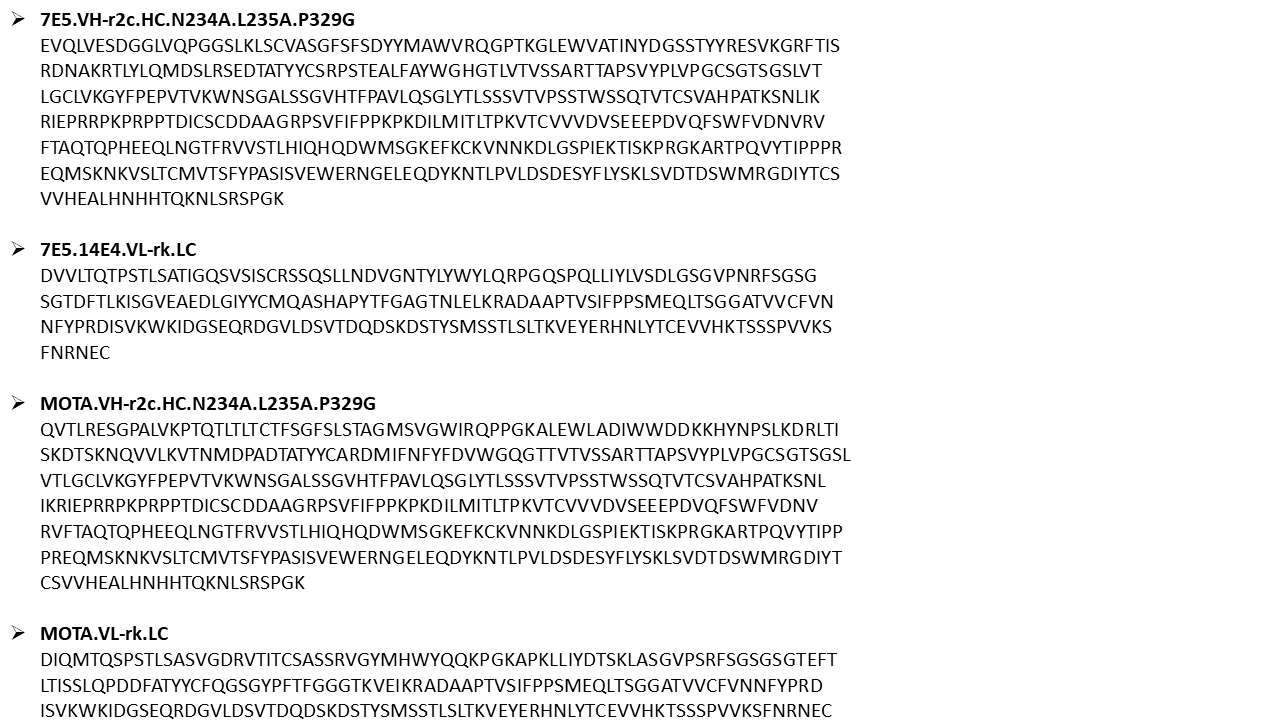 Supplementary Table 2.  Summary of dissociation constants derived from BLI data.Supplementary table 3. Statistics for data collection and refinement. Values for the highest-resolution shell are shown in parentheses. The table was generated with the phenix.table_one program.Ligand(immobilized)Analyte(fluid phase)averaged KD(nM)couplingFigureC6CP10 Fab0.27Strept/bioFig. 6DHuman FIM1-2CP10 Fab2.807PentaHisFig. 6EDog FIM1-2CP10 Fab5.893PentaHisSuppl Fig. 5BMacaca FIM1-2CP10 Fab5.664PentaHisSuppl Fig. 5BPig FIM1-2CP10 Fab4.773PentaHisSuppl Fig. 5BC6C5 C345c19.83Strept/bioSuppl Fig. 5BC5 C345cC610.66AmineFig. 8BC5 C345cFIM1-24.84AmineFig. 8BData collectionData collectionWavelength0.9763Resolution range44.44  - 2.293 (2.375  - 2.293)Space groupC 1 2 1Unit cell161.057 63.527 128.589 90 128.363 90Total reflections155998 (14531)Unique reflections45106 (4197)Multiplicity3.5 (3.5)Completeness (%)97.93 (91.88)Mean I/sigma(I)12.15 (0.82)Wilson B-factor49.63R-merge0.06473 (1.383)CC1/20.999 (0.352)RefinementRefinementReflections used in refinement45101 (4197)Reflections used for R-free1988 (186)R-work/R-free0.2102 (0.3406)/ 0.2353 (0.3321)CC (work/free)0.956 (0.600) / 0.943 (0.642)Number of non-hydrogen atoms5654  macromolecules5522  ligands7  solvent128Protein residues723RMS(bonds)0.005RMS(angles)0.87Ramachandran favored (%)96.36Ramachandran allowed (%)3.50Ramachandran outliers (%)0.14Rotamer outliers (%)1.77Clashscore0.83Average B-factor60.62